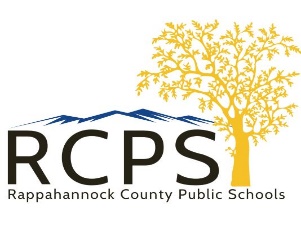 Pre-School Application All sections must be complete to determine your family’s eligibility.Is your family currently receiving any of the following forms of income and/or assistance? (Check all that apply).Do any of the following situations apply to your family? (Check all that apply).Child History and Specific Information. (Check all that apply).Income Verification FormCONFIDENTIAL INFORMATION Include total gross annual income (before taxes) of the child’s parent or parents (defined as parent, guardian, legal custodian, or other person having control or charge of the child)Parent/Guardian (P/G) #1:Parent/Guardian (P/G) #2:Total Household IncomeAre you currently working for the same employer as documented on the W-2/tax form?P/G #1:		 Yes	 NoP/G #2:		 Yes	 No(If either P/G answered “No” above, current income information is needed to determine income eligibility.)Do you have any other forms of income not reported on this document, such as rental income, trust fund, etc.?P/G #1:		 Yes	 NoP/G #2:		 Yes	 No      Income Verification Form ContinuedCERTIFICATIONI certify that all of the above information is true and correct and that all income is reported (if submitted).  I understand that if any of this information changes, I am obligated to notify the program immediately. I understand that the school/program will receive state funds based on the information I give.  I understand that deliberate misrepresentation of any of this information may disqualify my child from being considered for a preschool program.OFFICE USE ONLYVERIFICATION OF INCOMEHow Verified: W-2 Form	 Tax Forms	 Pay Stubs (Salary)	 SSI Verification	 SNAP Verification	 TANF Verification Written statement from employer	 Child Support	 Social Security Benefits/Unemployment/OtherNumber of people in household:Virginia Preschool Initiative Declaration of No Income or No Documentation of Income Form (only complete this form is you have no income or verification of income)Check which of the below applies to your current situation: I certify that I had no income of my own in the last 12 months. I certify that at this time I cannot produce evidence of my income.Indicate how you provide for the following (savings, assistance form family, cash earned):If you indicate that you have income but cannot verify the income with documentation, indicate the income source and the amount below:All sections must be complete to determine your family’s eligibility. All information will be held in strict confidence as is available to you during normal business hours.I certify that the information provided to support this information is accurate and truthful to the best of my knowledge. I understand that program staff will verify this information and that deliberate misrepresentation may result in withdrawal from this program.Child’s First, Middle and Last Name:Mother or Legal Guardian Name:Parental Status (Legal Custody of Child:AddressMother  FatherSole Custody:Joint Custody:Evening Phone Number(s):# of members in family: TANF (Temporary Assistance for Needy Families) SSI(Supplemental Security Income) Unemployment Benefits  Child Support   Daycare Assistance Food Stamps (SNAP) WIC (Women, Infants, & Children) Alimony/Spousal Support Disability Social Security Scholarships/Grants Section 8/Subsidized Housing Utility Assistance VA Benefits Rental Income Homeless or living in shelter Living with relatives or others due to loss of housing or economic hardship Living with relatives or others by choice Unsafe or unhealthy environment Abusive home Child’s mother does not have high school diploma or GED Child’s father does not have a high school diploma or GED Child’s mother is currently incarcerated Child’s father is currently incarcerated Active duty military In need of emergency food/shelter Disabled parent/legal guardian Child’s First, Middle, and Last Name: Current IEP Referral by Pediatrician for Speech or Developmental Delay Evaluated or Child Find/Early Intervention or other agencyPlease include your child’s birth certificate, immunization records, and income verification (proof of income) upon submission. For additional information or assistance please contact Michelle Berta@ 540-227-0023 mberta@rappahannockschools.usParent/Guardian SignatureDateWeeklyX 52= Annual IncomeEvery 2 weeksX 26= Twice a monthX 24= MonthlyX 12= Other Income= WeeklyX 52= Annual IncomeEvery 2 weeksX 26= Twice a monthX 24= MonthlyX 12= Other Income= #1 P/G Income:#2 P/G Income:Other Income:Total:Signature of Parent/Guardian (Required for Consideration)DateI verify that I have examined ALL information (Staff Signature)DateSTUDENT NAMEStaff Member Income Verified by:(please print)ChildrenAdultsTotalParent(s)/Guardian(s) Name(s)Child’s Name:Address:Housing:Food:Transportation:Source of Income$ AmountSocial Security$ SSI$ TCA$ Child Support$ Other (cash earned, etc.)$ Total$ Parent Guardian Signature:Date:Staff Signature/Title:Date: